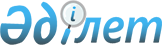 О признании утратившими силу некоторых решений Правительства Республики КазахстанПостановление Правительства Республики Казахстан от 25 марта 2022 года № 160.
      Правительство Республики Казахстан ПОСТАНОВЛЯЕТ:
      1. Признать утратившими силу некоторые решения Правительства Республики Казахстан согласно приложению к настоящему постановлению.
      2. Настоящее постановление вводится в действие по истечении десяти календарных дней после дня его первого официального опубликования. Перечень утративших силу некоторых решений Правительства Республики Казахстан
      1. Постановление Правительства Республики Казахстан от 21 апреля 1998 года № 368 "О Государственной ономастической комиссии при Правительстве Республики Казахстан".
      2. Постановление Правительства Республики Казахстан от 17 октября 2000 года № 1551 "О внесении изменений в постановление Правительства Республики Казахстан от 21 апреля 1998 года № 368".
      3. Постановление Правительства Республики Казахстан от 13 апреля 2004 года № 413 "О внесении изменений в постановления Правительства Республики Казахстан от 21 апреля 1998 года № 368 и от 31 июля 2000 года № 1165".
      4. Подпункт 2) пункта 1 постановления Правительства Республики Казахстан от 1 апреля 2005 года № 295 "О внесении изменений в постановления Правительства Республики Казахстан от 21 апреля 1998 года № 367 и № 368".
      5. Пункт 3 изменений, которые вносятся в некоторые решения Правительства Республики Казахстан, утвержденных постановлением Правительства Республики Казахстан от 27 июня 2006 года № 588 "О внесении изменений в некоторые решения Правительства Республики Казахстан".
      6. Пункт 2 изменений и дополнений, которые вносятся в некоторые решения Правительства Республики Казахстан, утвержденных постановлением Правительства Республики Казахстан от 4 октября 2007 года № 897 "О внесении изменений и дополнений в некоторые решения Правительства Республики Казахстан".
      7. Пункт 2 изменений и дополнений, которые вносятся в некоторые решения Правительства Республики Казахстан, утвержденных постановлением Правительства Республики Казахстан от 11 июня 2008 года № 577 "О внесении изменений и дополнений в некоторые решения Правительства Республики Казахстан".
      8. Пункт 2 изменений, которые вносятся в некоторые решения Правительства Республики Казахстан, утвержденных постановлением Правительства Республики Казахстан от 31 декабря 2008 года № 1338 "О внесении изменений в некоторые решения Правительства Республики Казахстан".
      9. Пункт 2 изменений, которые вносятся в некоторые решения Правительства Республики Казахстан, утвержденных постановлением Правительства Республики Казахстан от 13 ноября 2009 года № 1834 "О внесении изменений в некоторые решения Правительства Республики Казахстан".
      10. Пункт 2 изменений, которые вносятся в некоторые решения Правительства Республики Казахстан, утвержденных постановлением Правительства Республики Казахстан от 26 октября 2010 года № 1113 "О внесении изменений в некоторые решения Правительства Республики Казахстан".
      11. Пункт 2 изменений, которые вносятся в некоторые решения Правительства Республики Казахстан, утвержденных постановлением Правительства Республики Казахстан от 3 мая 2012 года № 569 "О внесении изменений в некоторые решения Правительства Республики Казахстан".
      12. Пункт 1 изменений, которые вносятся в некоторые решения Правительства Республики Казахстан и распоряжение Премьер-Министра Республики Казахстан, утвержденных постановлением Правительства Республики Казахстан от 13 ноября 2012 года № 1445 "О внесении изменений в некоторые решения Правительства Республики Казахстан и распоряжение Премьер-Министра Республики Казахстан".
      13. Постановление Правительства Республики Казахстан от 24 апреля 2013 года № 396 "Об утверждении Типового положения об областных ономастических комиссиях и ономастических комиссиях городов республиканского значения, столицы".
      14. Подпункт 2) пункта 1 постановления Правительства Республики Казахстан от 24 апреля 2013 года № 397 "О внесении изменений в постановления Правительства Республики Казахстан от 21 апреля 1998 года № 367 "О Государственной терминологической комиссии при Правительстве Республики Казахстан" и от 21 апреля 1998 года № 368 "О Государственной ономастической комиссии при Правительстве Республики Казахстан".
      15. Пункт 5 изменений и дополнений, которые вносятся в некоторые решения Правительства Республики Казахстан и распоряжения Премьер-Министра Республики Казахстан, утвержденных постановлением Правительства Республики Казахстан от 9 апреля 2014 года № 329 "О внесении изменений и дополнений в некоторые решения Правительства Республики Казахстан и распоряжения Премьер-Министра Республики Казахстан и признании утратившими силу некоторых решений Правительства Республики Казахстан".
      16. Пункт 4 изменений, которые вносятся в некоторые решения Правительства Республики Казахстан и распоряжения Премьер-Министра Республики Казахстан, утвержденных постановлением Правительства Республики Казахстан от 4 сентября 2014 года № 970 "О внесении изменений в некоторые решения Правительства Республики Казахстан и распоряжения Премьер-Министра Республики Казахстан и признании утратившими силу некоторых решений Правительства Республики Казахстан и распоряжений Премьер-Министра Республики Казахстан".
      17. Подпункт 1) пункта 4 постановления Правительства Республики Казахстан от 9 сентября 2021 года № 624 "О некоторых вопросах республиканских государственных юридических лиц и внесении изменений и дополнений в постановления Правительства Республики Казахстан от 21 апреля 1998 года № 368 "О Республиканской ономастической комиссии при Правительстве Республики Казахстан" и от 23 сентября 2014 года № 1003 "Вопросы Министерства культуры и спорта Республики Казахстан".
      _____________________
					© 2012. РГП на ПХВ «Институт законодательства и правовой информации Республики Казахстан» Министерства юстиции Республики Казахстан
				
      Премьер-МинистрРеспублики Казахстан 

А. Смаилов
Приложение
к постановлению Правительства
Республики Казахстан
от 25 марта 2022 года № 160